Tittel på film:Tittel på film:Klasse:Klasse:SideSideav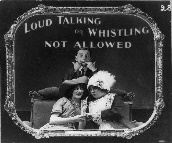 Navn på alle i gruppa:Navn på alle i gruppa:IllustrasjonMise-en-sceneMise-en-sceneMusikkens funksjonerMusikkens funksjonerNavn 1:Navn 2:Navn 2:Navn 2:Navn 3:Navn 4:Navn 4:Navn 5:Navn 5:Navn 5:Navn 5: